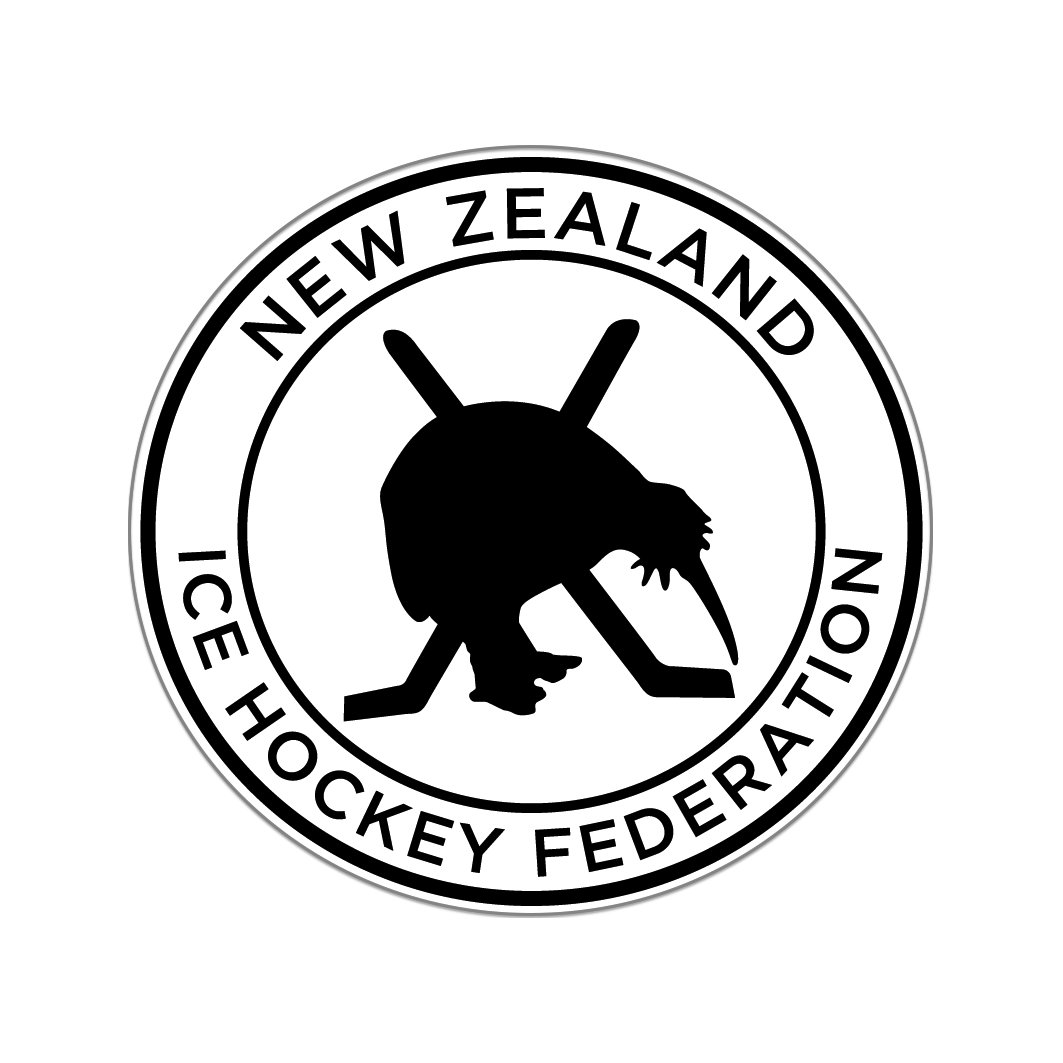 New Zealand Ice Hockey FederationREGIONAL ASSOCIATION TRANSFER FORMOnce completed, please return completed form to the NZIHF General Secretary: jonathan.albright@nzicehockey.co.nzRegistration ID:Surname (or Family name):First Name(s):Residential Address:Contact Telephone No:Association transferring from:            Association transferring to: Declaration to be signed by two Officials of the Association the player is transferring to.  We accept the above Conditions, if any, for the transfer of the above Player.Declaration to be signed by two Officials of the Association the player is transferring to.  We accept the above Conditions, if any, for the transfer of the above Player.Declaration to be signed by two Officials of the Association the player is transferring to.  We accept the above Conditions, if any, for the transfer of the above Player.Declaration to be signed by two Officials of the Association the player is transferring to.  We accept the above Conditions, if any, for the transfer of the above Player.Declaration to be signed by two Officials of the Association the player is transferring to.  We accept the above Conditions, if any, for the transfer of the above Player.Declaration to be signed by two Officials of the Association the player is transferring to.  We accept the above Conditions, if any, for the transfer of the above Player.Declaration to be signed by two Officials of the Association the player is transferring to.  We accept the above Conditions, if any, for the transfer of the above Player.Declaration to be signed by two Officials of the Association the player is transferring to.  We accept the above Conditions, if any, for the transfer of the above Player.Declaration to be signed by two Officials of the Association the player is transferring to.  We accept the above Conditions, if any, for the transfer of the above Player.Declaration to be signed by two Officials of the Association the player is transferring to.  We accept the above Conditions, if any, for the transfer of the above Player.Declaration to be signed by two Officials of the Association the player is transferring to.  We accept the above Conditions, if any, for the transfer of the above Player.Declaration to be signed by two Officials of the Association the player is transferring to.  We accept the above Conditions, if any, for the transfer of the above Player.Declaration to be signed by two Officials of the Association the player is transferring to.  We accept the above Conditions, if any, for the transfer of the above Player.Declaration to be signed by two Officials of the Association the player is transferring to.  We accept the above Conditions, if any, for the transfer of the above Player.Declaration to be signed by two Officials of the Association the player is transferring to.  We accept the above Conditions, if any, for the transfer of the above Player.Declaration to be signed by two Officials of the Association the player is transferring to.  We accept the above Conditions, if any, for the transfer of the above Player.Declaration to be signed by two Officials of the Association the player is transferring to.  We accept the above Conditions, if any, for the transfer of the above Player.                            Signature:           (Association transferring to)                            Signature:           (Association transferring to)I, the above named Player, request the transfer as detailed above and hereby agree to abide by any conditions set down by the Regional Association.I, the above named Player, request the transfer as detailed above and hereby agree to abide by any conditions set down by the Regional Association.I, the above named Player, request the transfer as detailed above and hereby agree to abide by any conditions set down by the Regional Association.I, the above named Player, request the transfer as detailed above and hereby agree to abide by any conditions set down by the Regional Association.I, the above named Player, request the transfer as detailed above and hereby agree to abide by any conditions set down by the Regional Association.I, the above named Player, request the transfer as detailed above and hereby agree to abide by any conditions set down by the Regional Association.I, the above named Player, request the transfer as detailed above and hereby agree to abide by any conditions set down by the Regional Association.I, the above named Player, request the transfer as detailed above and hereby agree to abide by any conditions set down by the Regional Association.I, the above named Player, request the transfer as detailed above and hereby agree to abide by any conditions set down by the Regional Association.I, the above named Player, request the transfer as detailed above and hereby agree to abide by any conditions set down by the Regional Association.I, the above named Player, request the transfer as detailed above and hereby agree to abide by any conditions set down by the Regional Association.I, the above named Player, request the transfer as detailed above and hereby agree to abide by any conditions set down by the Regional Association.I, the above named Player, request the transfer as detailed above and hereby agree to abide by any conditions set down by the Regional Association.I, the above named Player, request the transfer as detailed above and hereby agree to abide by any conditions set down by the Regional Association.I, the above named Player, request the transfer as detailed above and hereby agree to abide by any conditions set down by the Regional Association.I, the above named Player, request the transfer as detailed above and hereby agree to abide by any conditions set down by the Regional Association.I, the above named Player, request the transfer as detailed above and hereby agree to abide by any conditions set down by the Regional Association.Signature of Player:Regional Transfer Approval given, subject to the Conditions listed hereunder:Regional Transfer Approval given, subject to the Conditions listed hereunder:Regional Transfer Approval given, subject to the Conditions listed hereunder:Regional Transfer Approval given, subject to the Conditions listed hereunder:Regional Transfer Approval given, subject to the Conditions listed hereunder:Regional Transfer Approval given, subject to the Conditions listed hereunder:Regional Transfer Approval given, subject to the Conditions listed hereunder:Regional Transfer Approval given, subject to the Conditions listed hereunder:Regional Transfer Approval given, subject to the Conditions listed hereunder:Regional Transfer Approval given, subject to the Conditions listed hereunder:Regional Transfer Approval given, subject to the Conditions listed hereunder:Regional Transfer Approval given, subject to the Conditions listed hereunder:Regional Transfer Approval given, subject to the Conditions listed hereunder:Regional Transfer Approval given, subject to the Conditions listed hereunder:Regional Transfer Approval given, subject to the Conditions listed hereunder:Regional Transfer Approval given, subject to the Conditions listed hereunder:Regional Transfer Approval given, subject to the Conditions listed hereunder:Conditions Made:Transfer to be signed by the Association Registrar and any one of either the President, Vice President or Secretary.Transfer to be signed by the Association Registrar and any one of either the President, Vice President or Secretary.Transfer to be signed by the Association Registrar and any one of either the President, Vice President or Secretary.Transfer to be signed by the Association Registrar and any one of either the President, Vice President or Secretary.Transfer to be signed by the Association Registrar and any one of either the President, Vice President or Secretary.Transfer to be signed by the Association Registrar and any one of either the President, Vice President or Secretary.Transfer to be signed by the Association Registrar and any one of either the President, Vice President or Secretary.Transfer to be signed by the Association Registrar and any one of either the President, Vice President or Secretary.Transfer to be signed by the Association Registrar and any one of either the President, Vice President or Secretary.Transfer to be signed by the Association Registrar and any one of either the President, Vice President or Secretary.Transfer to be signed by the Association Registrar and any one of either the President, Vice President or Secretary.Transfer to be signed by the Association Registrar and any one of either the President, Vice President or Secretary.Transfer to be signed by the Association Registrar and any one of either the President, Vice President or Secretary.Transfer to be signed by the Association Registrar and any one of either the President, Vice President or Secretary.Transfer to be signed by the Association Registrar and any one of either the President, Vice President or Secretary.Transfer to be signed by the Association Registrar and any one of either the President, Vice President or Secretary.Transfer to be signed by the Association Registrar and any one of either the President, Vice President or Secretary.Signature Ass. Registrar:Signature Ass. Official:Date of Approval:201